Screenshot for consent to participate. 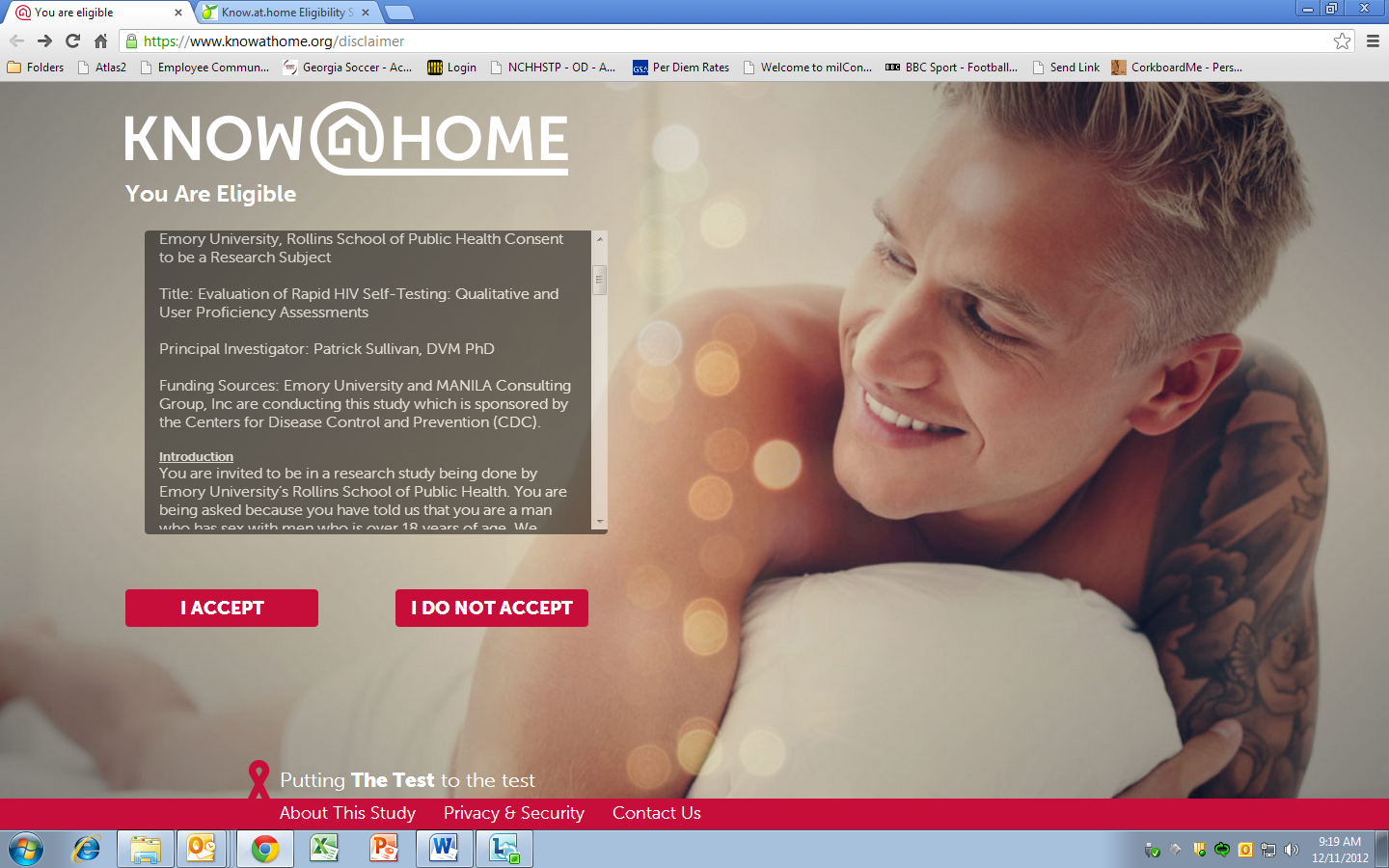 